CPC : les droits de l’Homme : exercices supplémentairesVoici des exercices supplémentaires sur les droits de l’Homme. Si tu as une question ou tu souhaites avoir des explications, n’hésite pas à me contacter à l’adresse e-mail suivante : orsini.cpc.noel@hotmail.comEn classe, nous avons abordé la Déclaration Universelle des Droits de l’Homme. Attardons-nous maintenant à la déclaration des droits de l’enfant. Pour commencer, lis le texte annexe n°1 et réponds aux questions suivantes. Petit historiqueQuand la déclaration des droits de l’enfant a-t-elle été adoptée ? Pourquoi l’appellation de cette convention n’est pas forcément adéquate ? Avant cette convention, les enfants avaient-ils des droits ? Explique. L’année 1959 est importante pour le statut de l’enfant… pour quelle raison ? Quel pays n’a pas ratifié la convention des droits de l’enfant ? Pourquoi ?En quoi la déclaration des droits de l’enfant est-elle différente de celle des droits de l’Homme ? Développe ta réponse. Attention, lis bien le document et sois précis dans ta réponse. Identification des droitsA côté de chaque témoignage, indique les besoins qui ne sont pas respectés. Pour cela, tu trouveras la déclaration des droits de l’enfant en annexe n°2.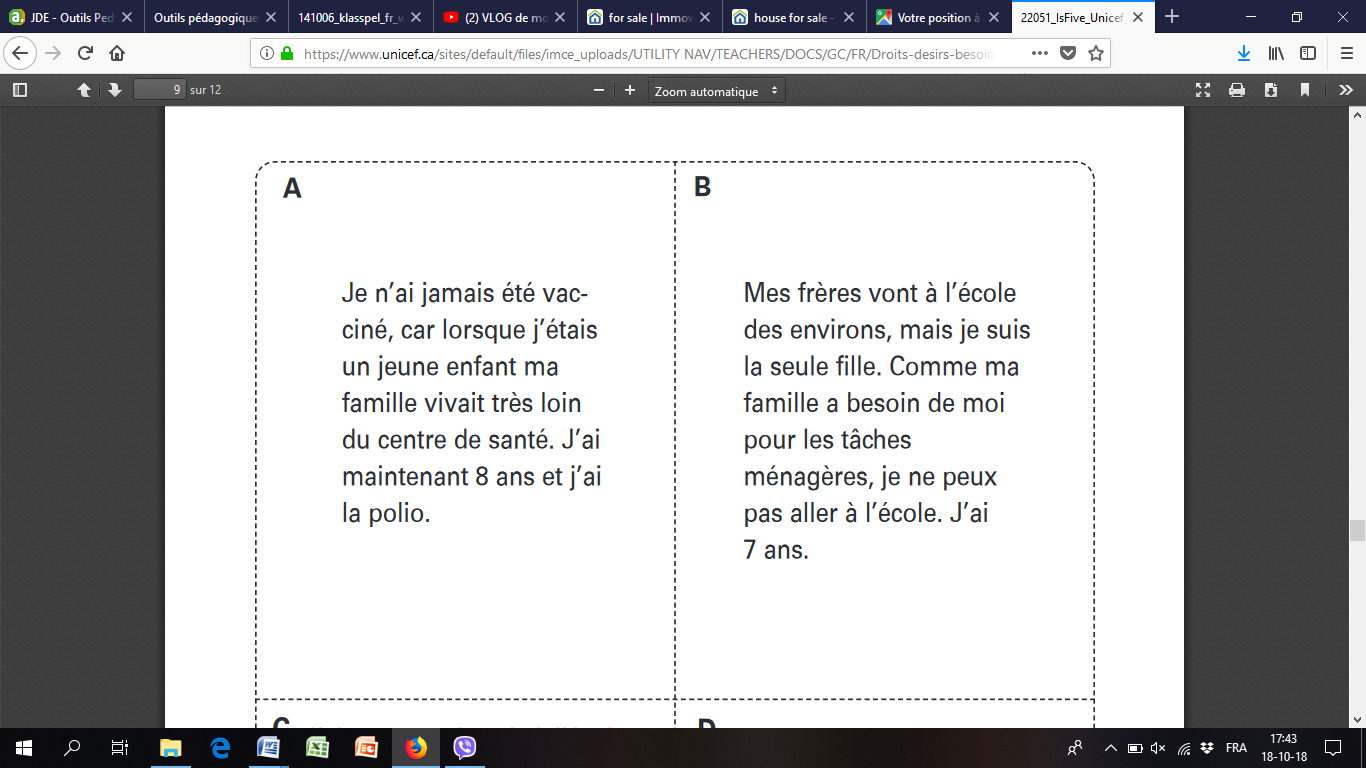 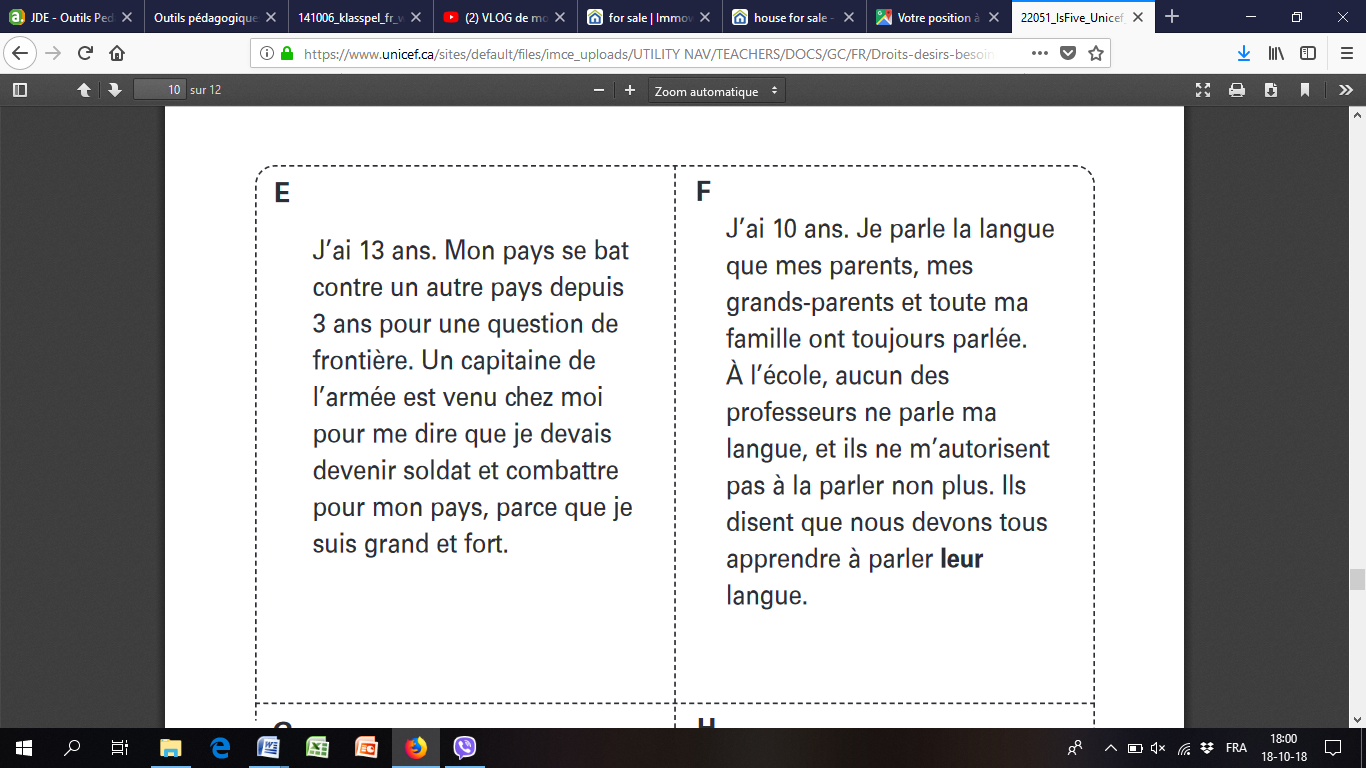 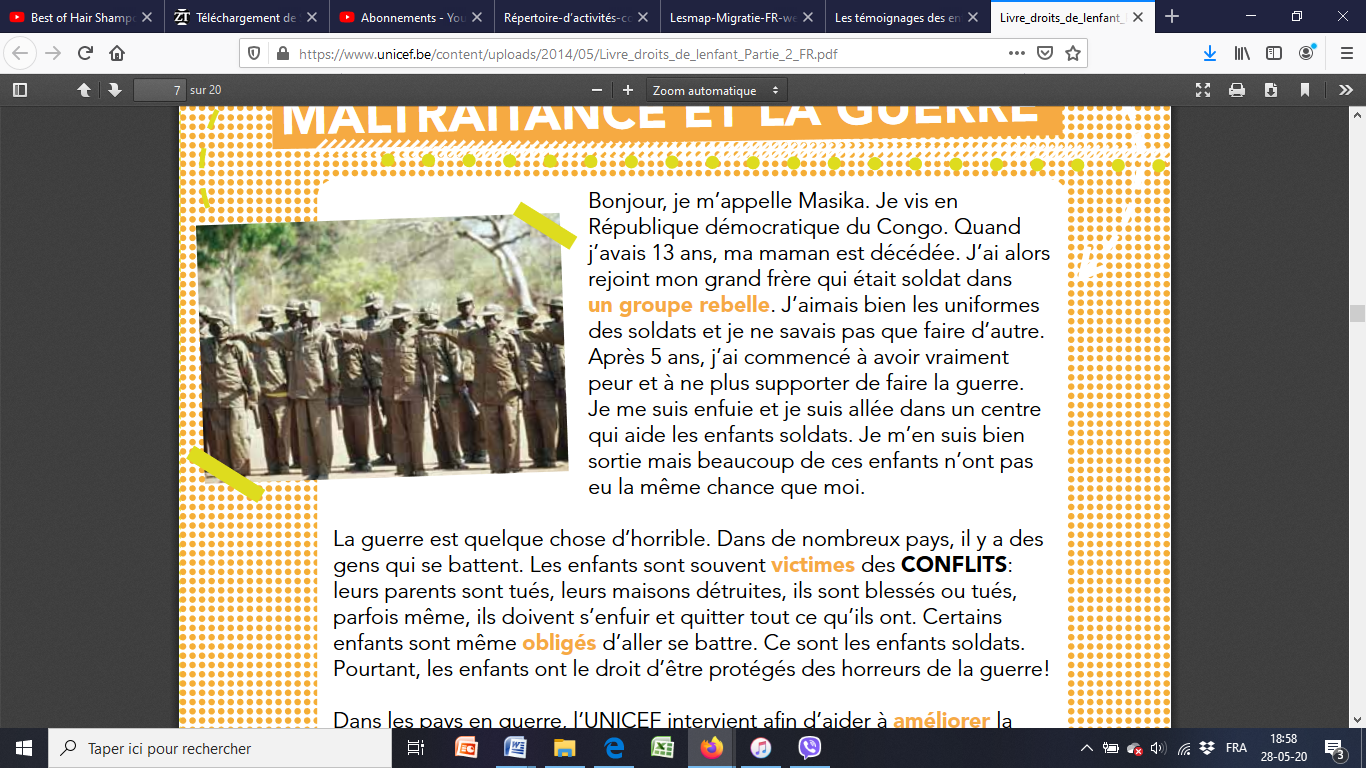 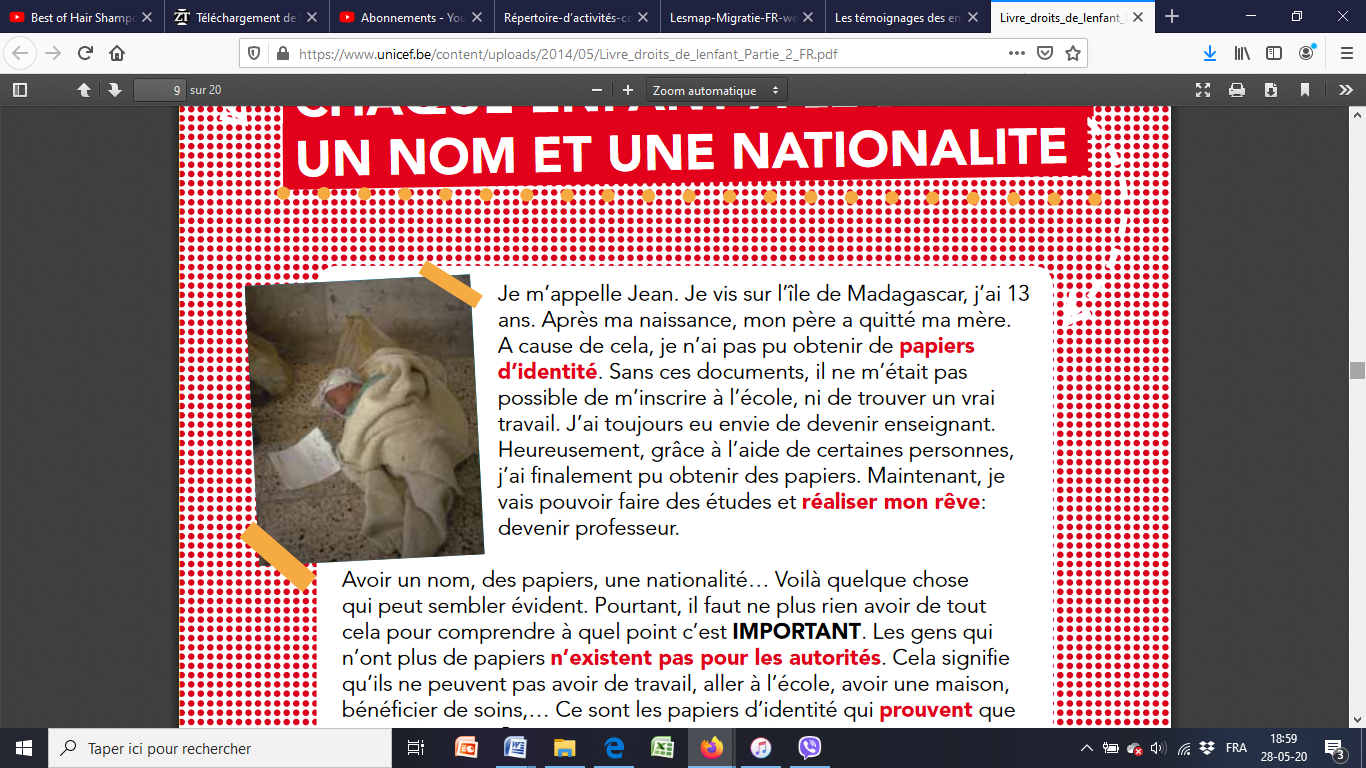 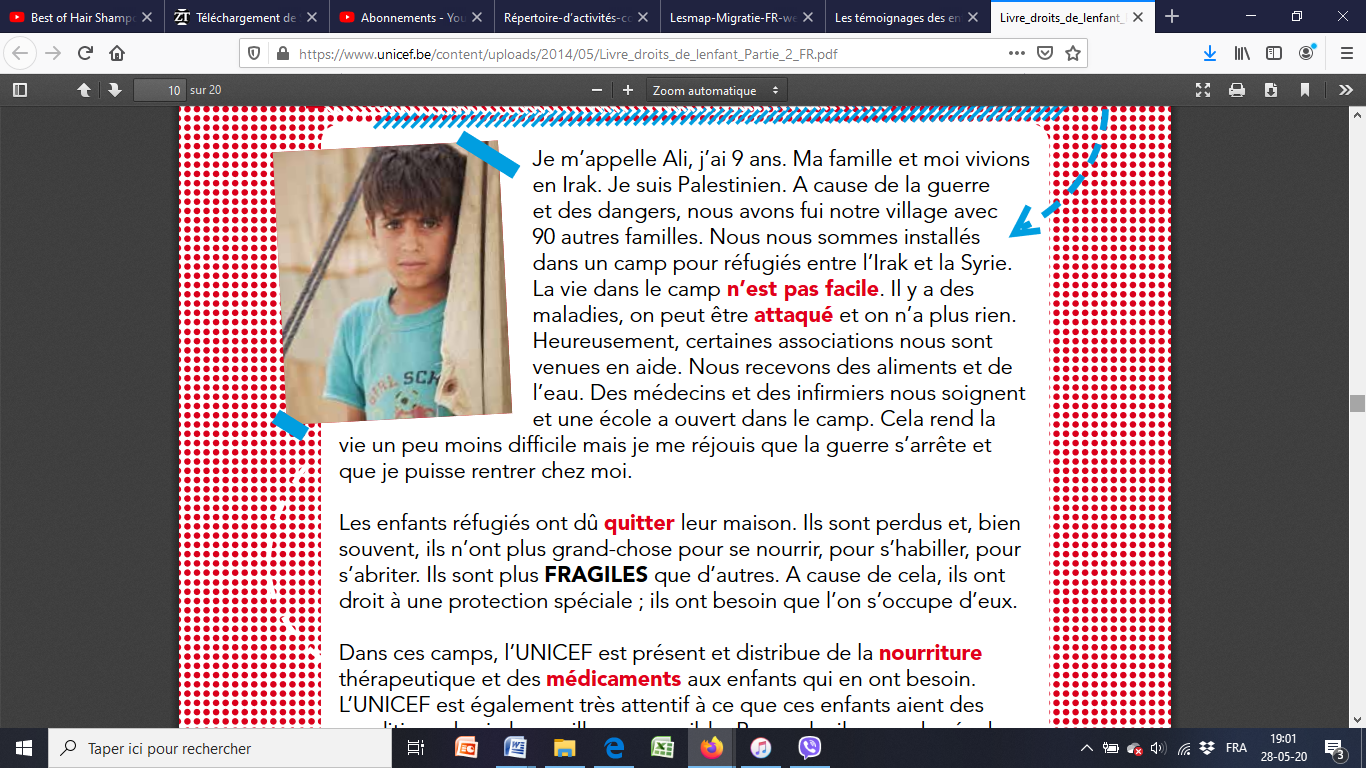 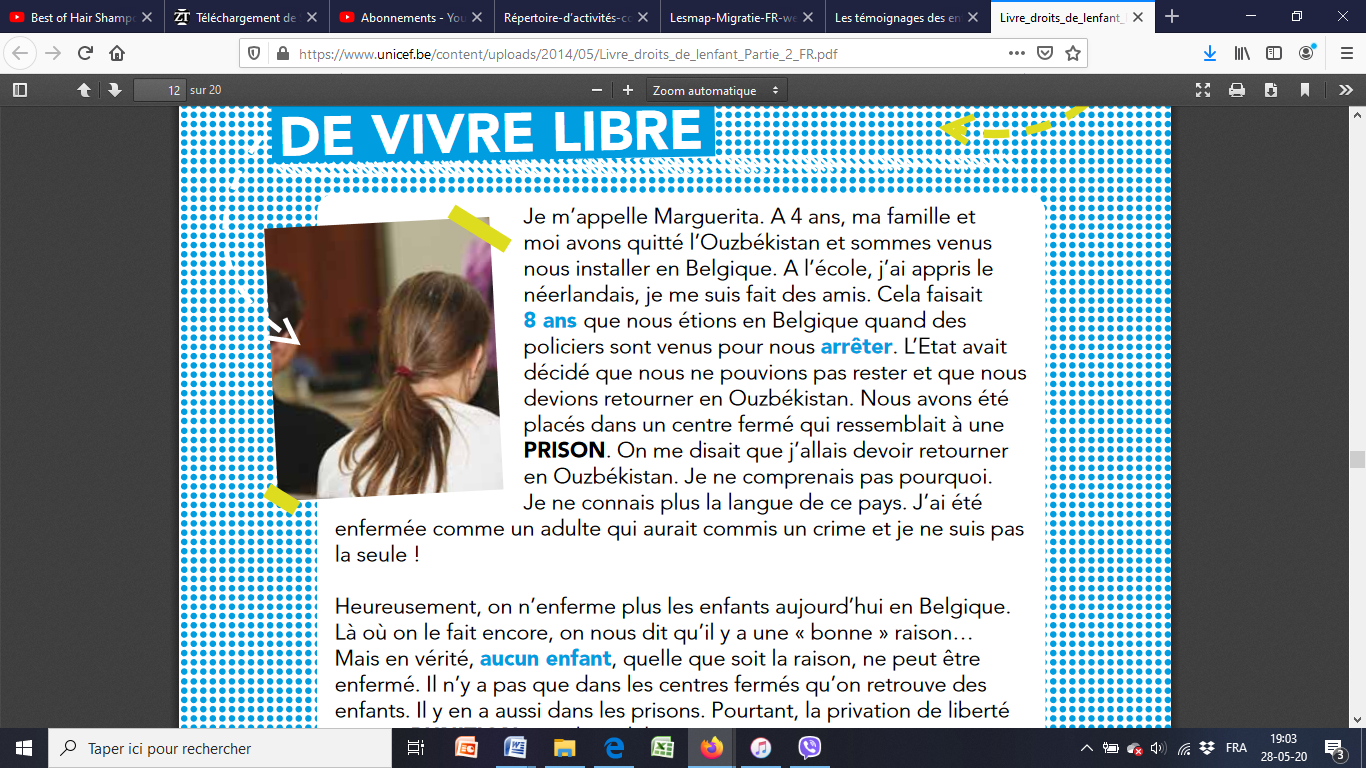 Un cas historique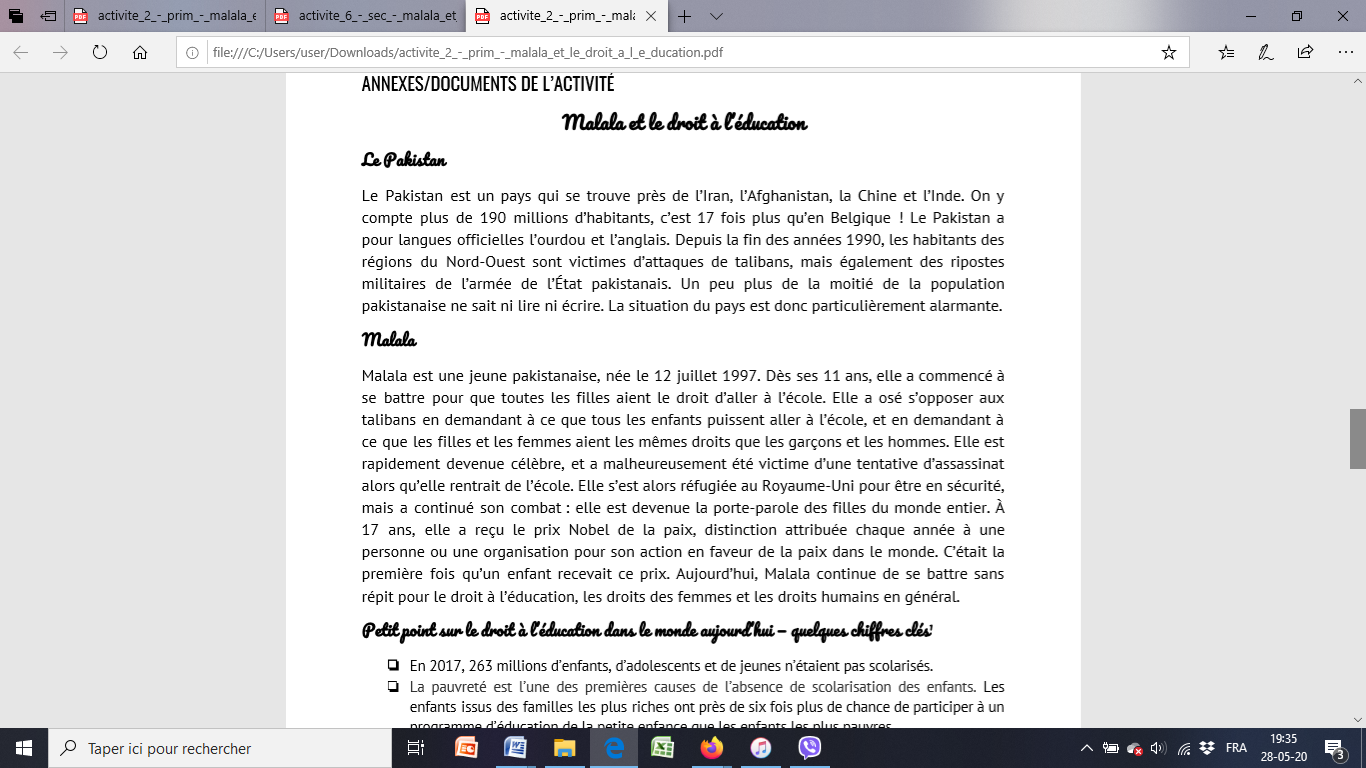 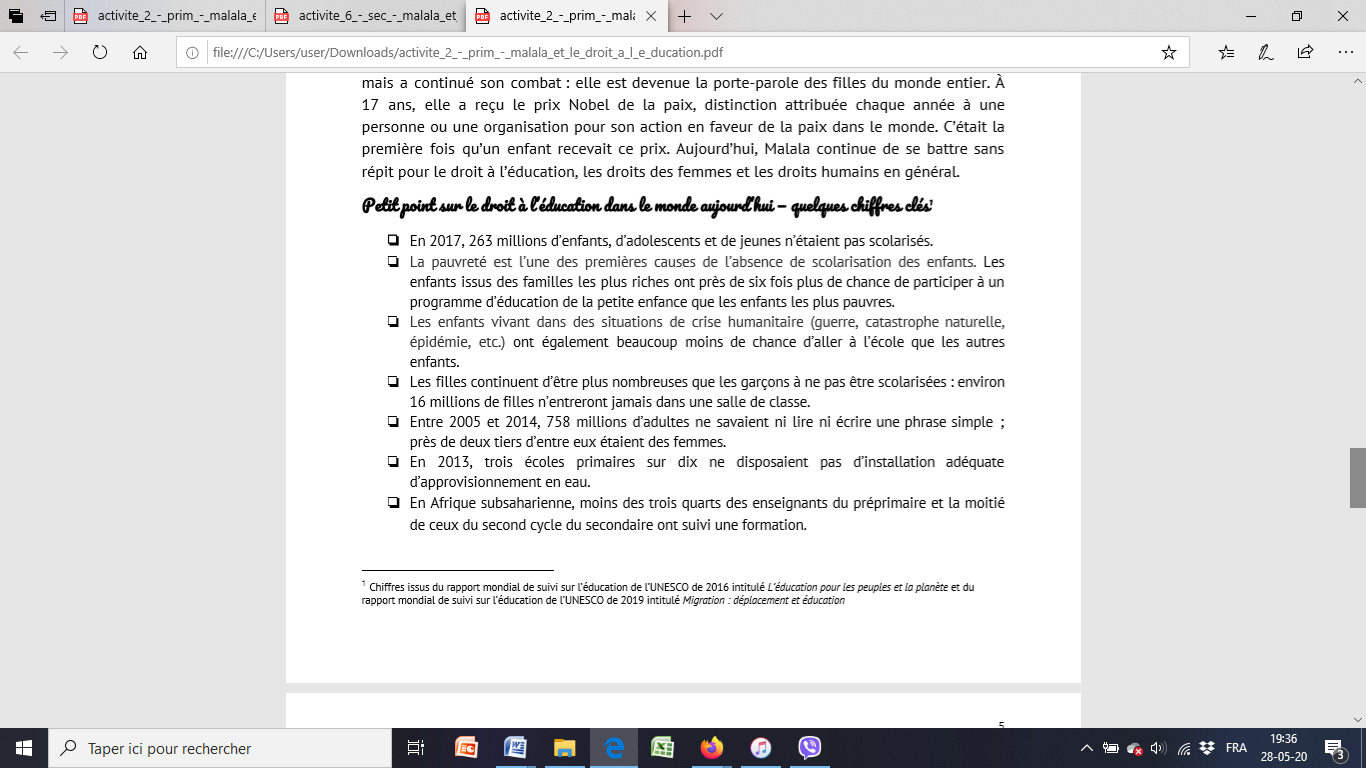 D’où est originaire Malala Yousafzaï ? En 2008, elle devient célèbre dans le monde entier. Pourquoi ? Écris : Vrai ou faux - Les talibans interdisent aux filles d’aller à l’école :  ……………….- Le 9 octobre 2012, elle est blessée à la tête :  …………………..- Elle est soignée dans un hôpital au Pakistan : ………………..Pour quel(s) droit(s) se bat-elle ?   Pour quelle(s) raison(s) selon toi ? « Je veux l’éducation  pour tous les enfants, même ceux des talibans, même ceux de l’homme qui a tiré sur moi ». Cette déclaration a été prononcée par Malala. Quel est ton avis sur cette phrase ? Pensez-vous que tous les enfants de votre âge vont à l’école ? Oui/non ? S’ils n’y vont pas, quelles pourraient être les raisons ? Penses-tu que toutes les écoles/classes à travers le monde ressemblent à la tienne ? Que pourrait avoir ton école/ta classe de plus ou de moins que les autres ? Le droit à l’éducation est-il important pour toi ? Développe ta réponse. 